Управление общего и профессионального образования администрацииЧайковского муниципального района Пермского краяМуниципальное автономное образовательное учреждение дополнительного образования детейСтанция детского и юношеского туризма и экскурсийг. Чайковский, Пермский край, ул. Горького,22, корпус 1Образовательная программа дополнительного образования детей «Спелеолог»Возраст обучающихся: 11-18 летАвтор: Русинова Татьяна Николаевна,методист     Чайковский, 2013г.Сроки: каникулярное время в течение года.Продолжительность: 5 днейОбъекты для посещения: пещеры «Сухого лога», Ребристая, Геологов-1, Геологов-2, Геолгов-3 (Приложения 1-5).Место проведения: Средний Урал,  район п. Шумихинский, Пермского краяУчастники похода: учащиеся с 11-18 лет(10 человек), 2  руководителя.                                                 Пояснительная запискаПо моему мнению, наиболее эффективной в вопросе комплексного воспитания детей является туристско-краеведческая деятельность, которая, являясь привлекательной и романтичной по своей сути, создаёт условия для реализации следующих основных положений программы:- развитие самодеятельности детей на базе создания благоприятных условий для проявления ими инициативы, развития творческого потенциала, ответственности и самовыражения личности в достижении общественно ценных и личностно-значимых целей; - формирование морально-волевой подготовки в процессе выполнения должностных функций каждым членом группы, преодоления специфических сложностей (факторов выживания), возникающих в экстремальных ситуациях;- становление разносторонне развитой личности;- физическое воспитание и образование. Слова Б. Корнилова: «…мы все-таки сумели, перешагнули злобную черту  и вышли из тяжелых подземелий в земную голубую красоту»,  очень точно характеризуют ощущения от прохождения спелео маршрута.                                                                                Десять соприкасающихся мотивов деятельности исследователя пещер:     -     любопытство (что там, за поворотом?), дух первопроходца (хочу быть первым, несмотря на все опасности),стремление к познанию (обнаружение новых частей пещеры равноценно открытию новой теории!),эстетические чувства (наслаждение красотой пещер), любовь к контрастам (свет-темнота, холод-тепло), проникновение в суть понятий пространства и времени (в пещере происходит « деформация » нашего восприятия этих категорий), сексуальные мотивы (отождествление подземного мира   с материнским лоном), уход  от цивилизации (возврат к природе, чистой воде, воздуху и пр.), в том числе и бессознательные мотивы, например, возврат в прошлое (приобщение  к духовному миру наших предков),возрождение (уход под землю ассоциируется со смертью, выход на поверхность- с началом новой жизни). 	ЦЕЛЬ: организация активного отдыха  в каникулярное время детей, оказавшихся в трудной жизненной ситуации. Развитие интереса у детей к изучению родного края, туризму и краеведению. Создание благоприятных условий подросткам с целью переосмысления жизненной позиции. 	ЗАДАЧИ: Формирование активной жизненной позиции, самосознания ребенка.Воспитание адекватных представлений об окружающем его мире, взаимодействии людей и природы. Привитие любви к природе и родному краю. Выработка у детей чувства коллективизма, самоуважения, взаимовыручки посредством коллективного существования в автономных условиях. Развитие физических качеств, силы воли с целью дальнейшего самоутверждения. Создание условий для добровольного отказа подростков от привычных условий жизни (курение, бродяжничество, токсикомания).                                                   Учебный план Спортивная часть: прохождение пещер: Ребристая, Геологов-1, Геологов-2, Геолгов-3.Культурная часть: посвящение в спелеологи, организация туристской бани, интеллектуальные, познавательные и развивающие игры.Конкретные ожидаемые результатыК концу  похода ребята должны уметь:Знать и применять правила поведения в пещере;правильно упаковать, разместить и защитить от воды продовольствие и снаряжение;грамотно преодолевать препятствия различными способами;каждый участник должен знать и уметь применять способы само-и-взаимостраховки, оказывать первую медицинскую помощь;уметь обращаться друг с другом, строить межличностные групповые отношения;приобрести знания, умения и навыки действий в сложных экстремальных ситуациях.Приложение 1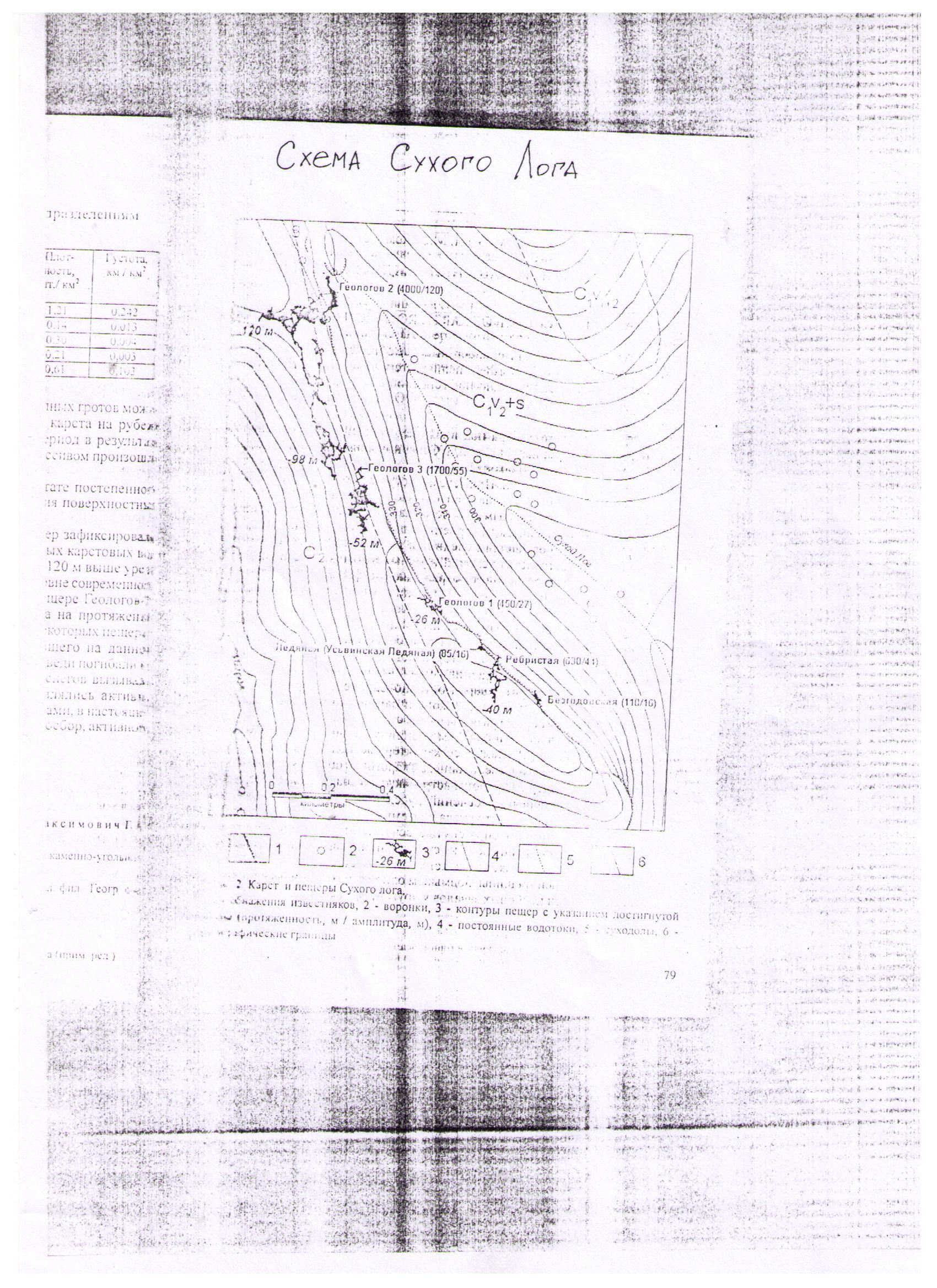 Приложение 2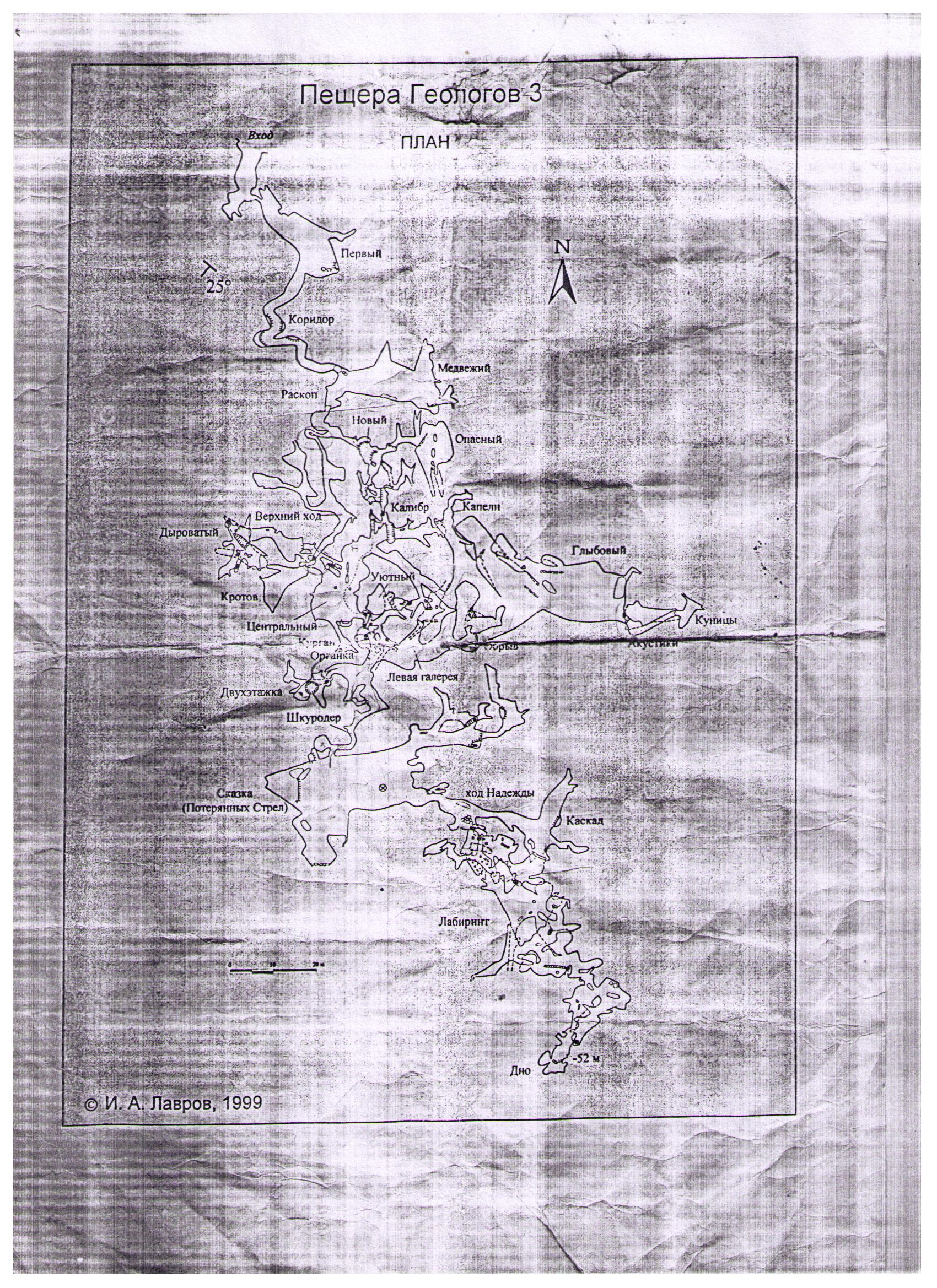 Приложение 3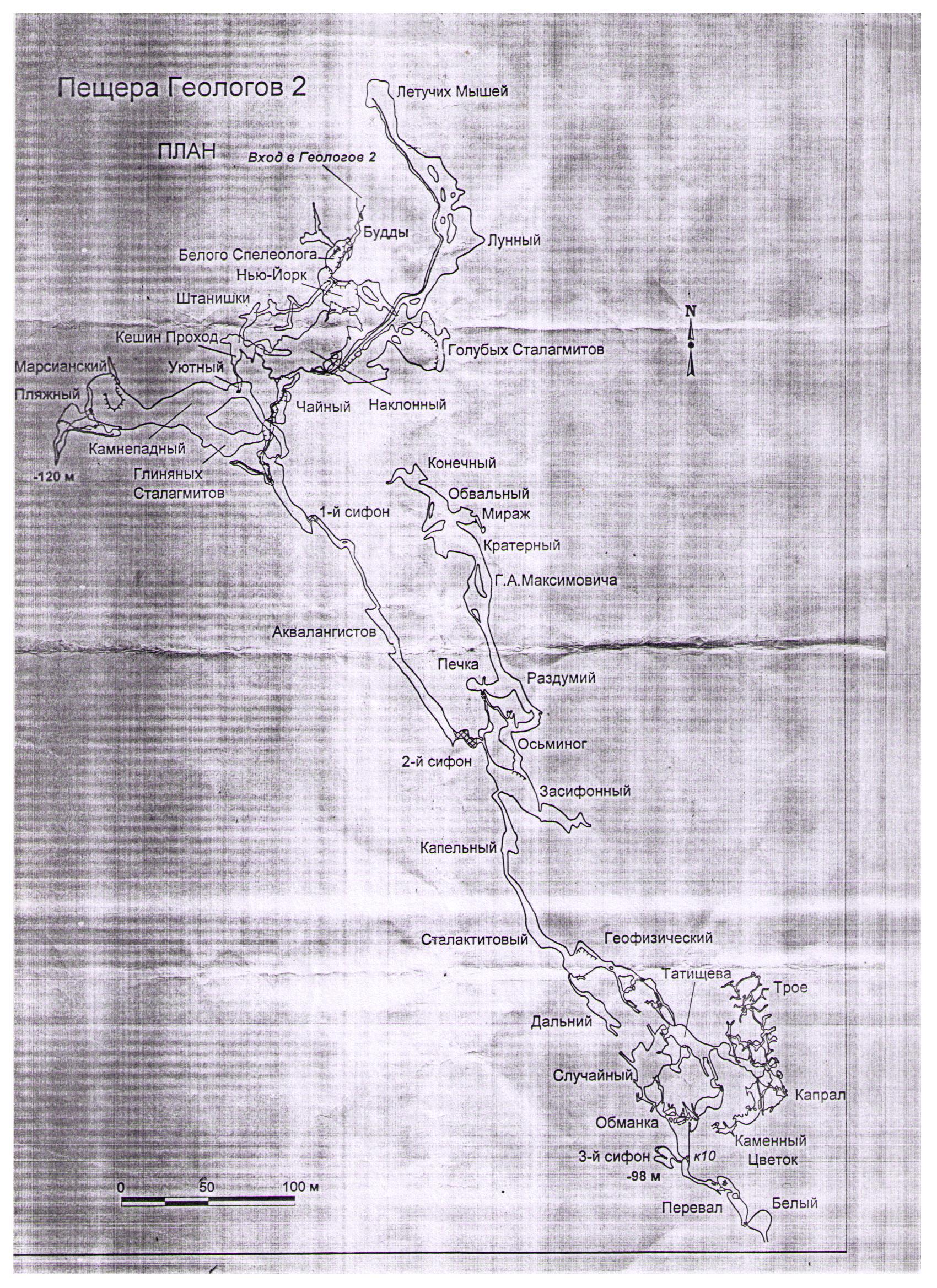 Приложение 4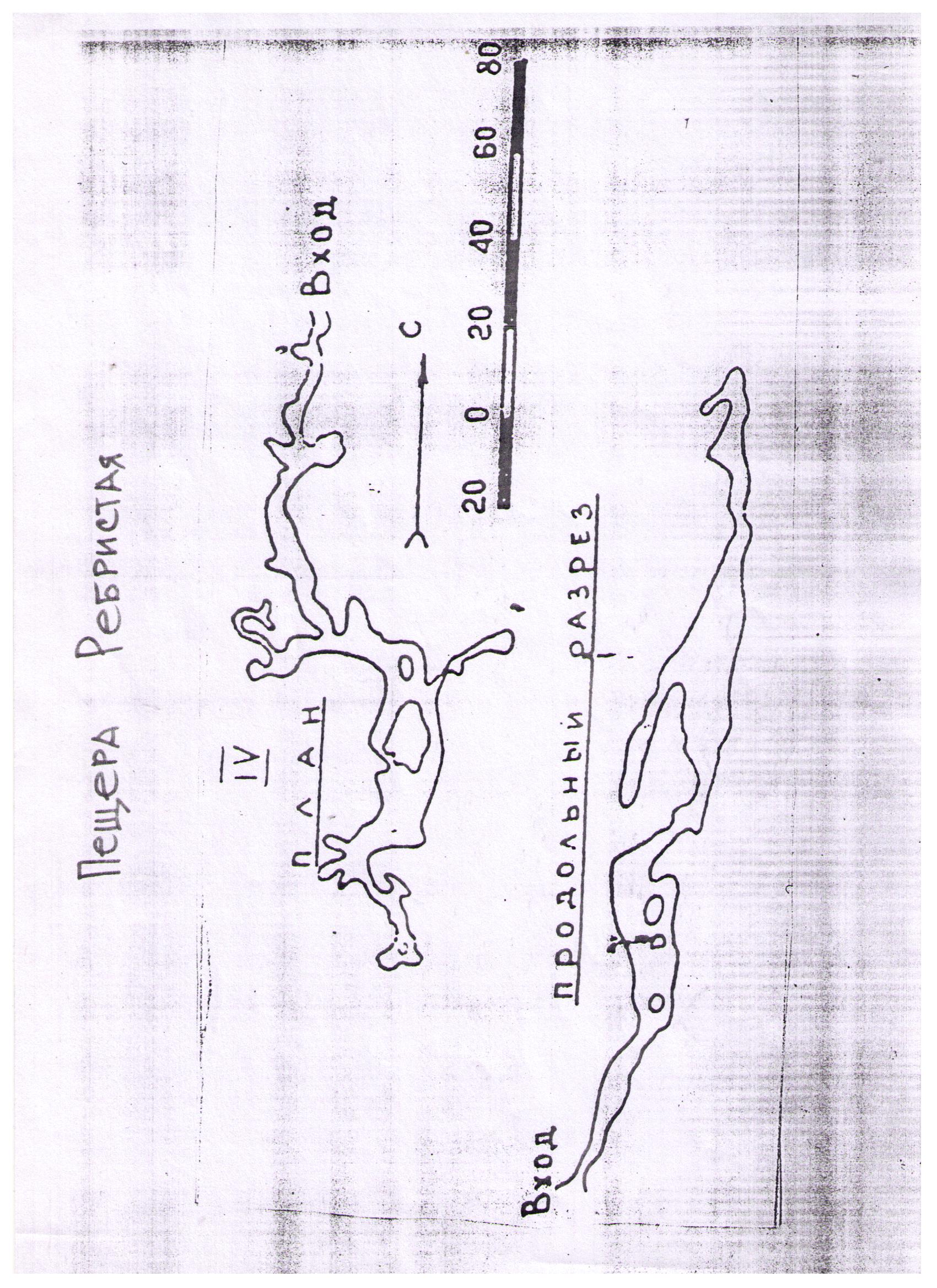 Приложение 5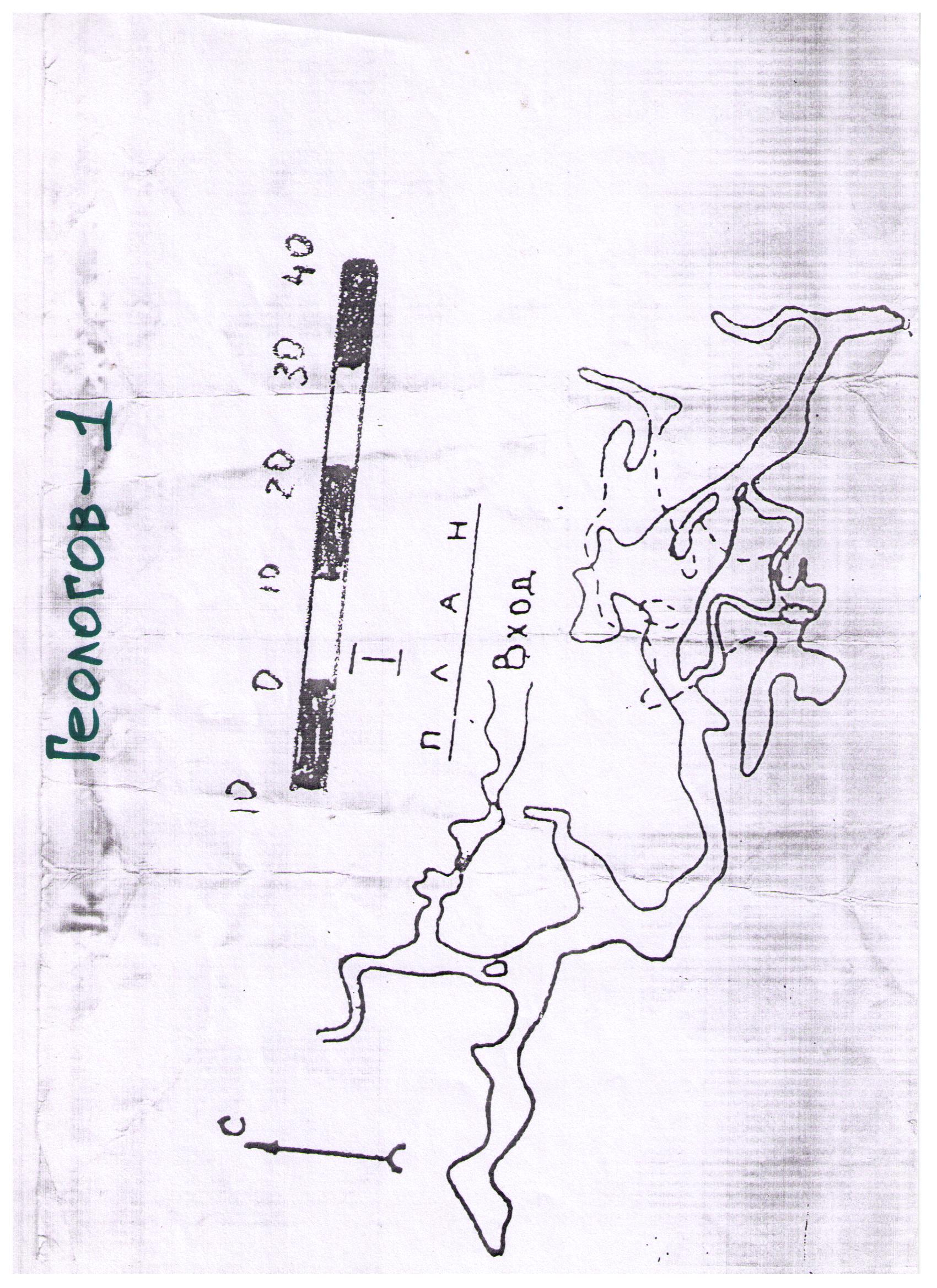 Приложение 6             Перечень продуктов питания на одного человека в деньПриложение 7Список медицинской аптечки на группу в 10 чел.    Приложение 8Список группового снаряженияСписок личного снаряженияСписок литературы1. Алешин В.М. Карта в спортивном ориентировании. – М.: ФиС, 1983.2. Бардин К. Азбука туризма. – М.: Просвещение, 1981.3. Барышева Ю.А. Формирование эколого-краеведческих знаний в начальной школе. – М.: ЦДЮТур РФ, 1997.4. Варламов В.Г. Физическая подготовка туристов переходников: Методические рекомендации. – М.: ЦРИБ «Турист», 1979.5. Велитченко В.К. Физкультура без травм: Б-ка учителя физической культуры. – М.: Просвещение, 1993.6. Ганиченко Л.Г. Котелок над костром. – М.: Издательский дом «Вокруг света», 1994.7. Елаховский С.Б. Бег к невидимой цели. – М.: ФиС, 1973.8. Константинов Ю.С. Туристские слеты и соревнования учащихся. – М.: ЦДЮТК МО РФ, 2000.9. Куликов В.М. Походная туристская игротека (Сб. 2). – М.: ЦДЮТур РФ, 1994.10. Куликов В.М., Константинов Ю.С. Топография и ориентирование в туристском путешествии: Учебное пособие. – М.: ЦДЮТур МО РФ, 1997.11. Маслов А.Г. Ориентация работы и финансирование туристско-краеведческих объединений учащихся. – М.: ЦДЮТур МО РФ, 1998.12. Лукоянов П.И. Безопасность в лыжных походах и чрезвычайных ситуациях зимних условий. – М.: ЦДЮТур РФ, 1998.13. Михайлов Б.А., Федотова А.А, Федотов Ю.Н. Физическая подготовка туристов: Методические рекомендации. – М.: ЦРИБ «Турист», 1985.14. Панфилов А.М. Организация и проведение полевой школьной экспедиции: Вопросы безопасности. – М.: ЦДЮТур РФ, 1997.15. Сергеев И.С., Сергеев В.И. Краеведческая работа в школе. – М.: Просвещение, 1974.16. Штюрмер Ю.А. Профилактика туристского травматизма. – М.: 1992.17. Штюрмер Ю.А. Опасности в туризме, мнимые и действительные. – М.: 1983.18.Энциклопедия туриста / Гл. ред. Е.И. Тамм. – М.: Большая Российская энциклопедия, 1993.            19.Образовательные маршруты детства: Сборник авторских программ дополнительного образования детей/ред. Л. А. Косолаповой. Методическое издание. Часть 1. Пермь, 2002.          20. Маслов А. Г.., Константинов Ю. С. Программы обучения детей жизненным навыкам в системе дополнительного образования.- М.: МТО- ХОЛДИНГ, 2001г.№Наименования темКоличество часовКоличество часовКоличество часов№Наименования темвсеготеорияпрактикаИзучение района путешествия, пещеры (по схеме)22Ремонт и изготовление снаряжения514Снаряжение спелеолога312Техника движения и преодоления различных естественных препятствий12210Укладка продуктов и снаряжения, приготовление пищи на примусе312Техника безопасности, правила поведения в пещере312Проведение похода4040Изготовление отчета о походе44ИТОГО72868№Наименование темЗнанияУмения и навыки1.Изучение района путешествияОсновные сведения по истории развития туризма в России. Основные сведения о климате,  животном мире пещеры. Геологические данные.Разработка маршрута, выбор места для стоянок2.Ремонт и изготовление снаряженияРемонт и изготовление снаряжения3.Снаряжение спелеолога (Приложение 8)Требования, предъявляемые к туристическому снаряжению. Перечень личного и группового снаряженияСоставление перечня, укладка рюкзака, уход за снаряжением4.Техника движения и преодоления различных естественных препятствий правила движения группы в пещере, общие характеристики естественных препятствий и правила их преодоленияСоблюдение правил и режима движения, преодоление  несложных  естественных препятствий5.Укладка продуктов и снаряжения (Приложение 6)Основные требования к продуктам, используемым в походе. Правила хранения продуктов в походе. Составление меню, фасовка и упаковка продуктов. Приготовление на примусе каши и супа из концентратов.6.Техника безопасности правила поведения в пещереМеры безопасности при проведении похода, при преодолении естественных препятствий, уметь оказывать ПМП.Умение преодолевать несложные  естественные препятствия и оказывать ПМП. 7.Туристские должности в группе. Межличностные отношения.Перечень должностей членов группы и основные  обязанности. Межличностные отношения в группе.Выполнение обязанностей. Взаимовыручка в походе8.Изготовление отчета о походеСоставление отчета о походе№НаименованиеВес продуктов, г1.Хлеб черный и белый5002.Сухари, печенье, галеты, хлебцы хрустящие 2003.Крупы, макаронные изделия, готовые концентраты каш100-2004. Концентраты супов в пакетах505. Масло сливочное топленое, растительное50-606. Мясо тушеное1507.Сахар 80-1008.Конфеты, шоколад, халва, мед70-1009.Сосиски консервированные в банках5010.Рыбные консервы в натуральном соку, масле для приготовления первых блюд 5011.Овощи свежие10012.Овощи сухие, сублимированные5013.Молоко сухое, сливки сухие25-3514.Молоко сгущенное5015.Сыр, сыр плавленый20-4016.Фрукты свежие10017.Сухофрукты разные, концентрированные кисели, орехи, сухой ягодный сок 3018.Кофе ненатуральный319.Какао-порошок1020.Чай421.Специи: лавровый лист, лук, чеснок30-4022.Витамины, глюкоза323.Соль10-12№ п/пНаименованиеКоличество1Бинт марлевый (стерильный) (10 х 500 см)2 шт.2Бинт марлевый (нестерильный) (14 х 700 см)2 шт.3Бинт эластичный1 шт.4Лейкопластырь катушечный (5 х 500 см)1 шт.5Лейкопластырь бактерицидный (2,5 х 7,2 см)10-20 шт.6Жгут (Эсмарха) 1 шт.7Вата (нестерильная) (50 г)2 шт.8Баралгин (10 шт.)1 уп.9Портативный гипотермический (охлаждающий) пакет-контейнер (типа ОС-450) или пузырь для льда резиновый1 шт.9Портативный гипотермический (охлаждающий) пакет-контейнер (типа ОС-450) или пузырь для льда резиновый1 шт.10Мазь «Випросал» или «Гевкамен» (наружно при ревматических болях)1тюб.11Но-шпа (20 шт.)1 уп.12Цитрамон (10 шт.)2 уп.13Парацетамол (10 шт.)2 уп.14Ампицилина тригидрат (10 шт.)2 уп.15Бисептол (20 шт.)1 уп.16Настойка элеутерококка1 фл.17Раствор йода спиртовый, 5% (10 мл)3 фл.18Бриллиантовый зеленый, 1% спиртовый раствор (10 мл)1 фл.19Перекись водорода, 3% раствор (40 мл)1 фл.20Хлоргексидин (аэрозоль) (50 мл)1 фл.21Мазь «Левомеколь» (40 г) (для лечения гнойных ран)1 тюб.22Стрептоцид (2 г)5 шт.23Валидол (10 шт.)1 уп.24Раствор аммиака, 10% (40 мл)1 фл.25Супрастин (20 шт.)1 уп.26Настойка валерианы (25 мл)2 фл.27Гастал (6 шт.)4 уп.28Фталазол (10 шт.)1 уп.29Уголь активированный (10 шт.)5 уп.30Сульфацил-натрия (5 мл)1 тюб.31Нафтизин, 0,1% раствор (15 мл)1 фл.32Альбуцит1-2 тюб.33Люголь (раствор)1 фл.34Бромгексин (таблетки от кашля)2 уп.35Спирт медицинский100 мл36Средства от комаров2 шт.37Средства от клещей3 шт.38Термометр1 шт.39Ножницы1 шт.№НаименованиеКоличество1.Палатка 2шт.2.Костровые принадлежности1 набор3.Пила, топор1, 2 шт.4.Веревка основная30 м.5.Веревка вспомогательная30м.6.Карабины 6 шт.7.Обвязки3шт.№НаименованиеКоличество1.Гидрокостюм1шт.2.Фонарик 2шт.3.Элементы питания6 наборов4.Каска1 шт.5.Прорезиненные перчатки3 пары